Контрольно-счетная палата Талдомского городского округа проводит контрольное мероприятие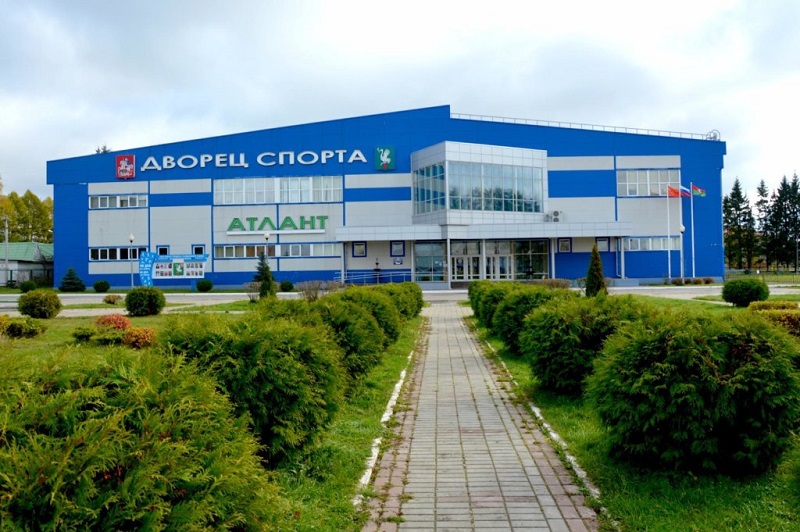 Контрольно-счётной палатой Талдомского городского округа Московской области на основании пункта 2.1 Плана работы Контрольно-счётной палаты Талдомского городского округа Московской области на 2020 год проводится контрольное мероприятие «Проверка целевого и эффективного использования средств бюджета Талдомского городского округа Московской области, направленных на финансовое обеспечение муниципального задания МБУ СК «Атлант», а также субсидий на иные цели (с элементами аудита в сфере закупок)».Предметом контрольного мероприятия являются финансовые ресурсы, выделенные из бюджета Талдомского городского округа в 2018 и 2019 годах МБУ СК «Атлант» на выполнение муниципального задания, и субсидии на иные цели.Целью проверки является определение целевого и эффективного использования бюджетных средств, собственных доходов учреждения.Проверяемый период деятельности: с 01.01.2018 года по 31.12.2018 года и отчетный период 2019 года.Проверяются следующие вопросы: •	соответствие осуществляемой деятельности бюджетного учреждения нормативным правовым актам, а также учредительным документам; •	формирование и финансовое обеспечение муниципального задания;•	выполнение муниципального задания на оказание муниципальных услуг (выполнение работ);•	выполнение плана финансово-хозяйственной деятельности;•	целевое, эффективное и рациональное использование бюджетных средств;•	законность, эффективность и рациональность использования муниципального имущества;•	расходование средств по приносящей доход деятельности, а также полнота и правильность отражения этой деятельности в бухгалтерском учете и отчетности;•	правильность организации и ведения бухгалтерского учета, достоверность отчетности и своевременность ее представления;•	обеспечение сохранности денежных средств и материальных ценностей;•	обеспечение открытости деятельности Учреждения;•	осуществление закупочной деятельности•	система внутреннего контроля.  